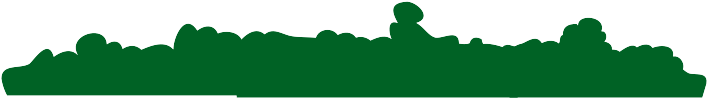 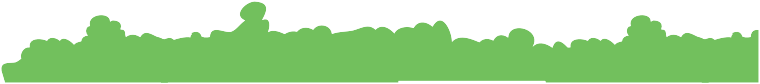 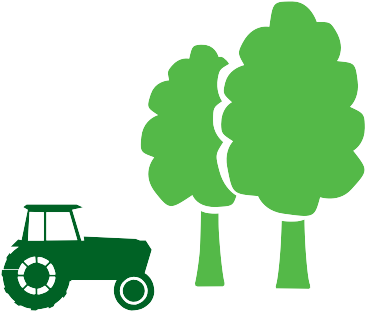 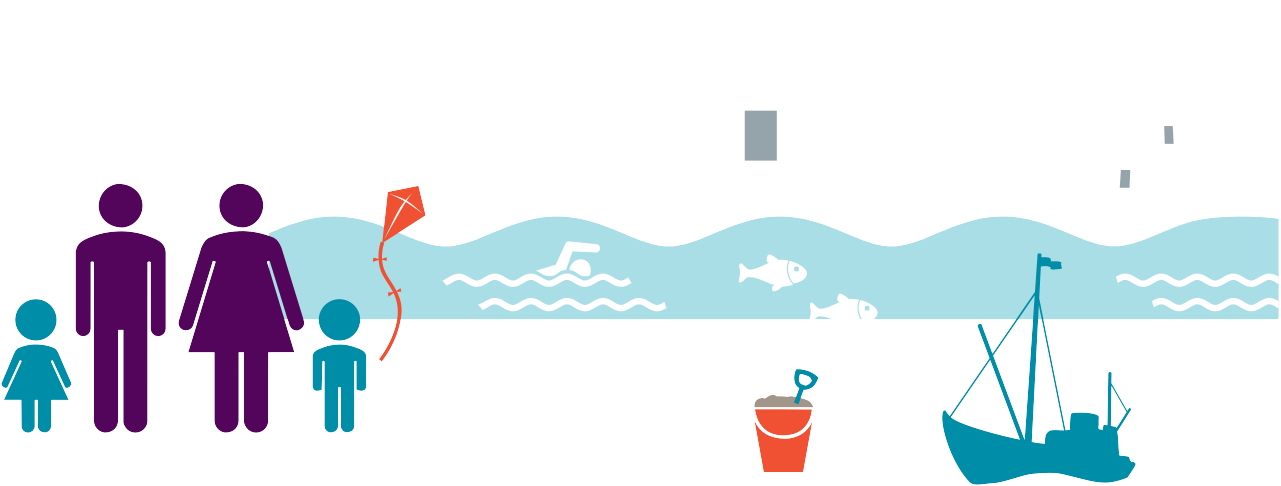 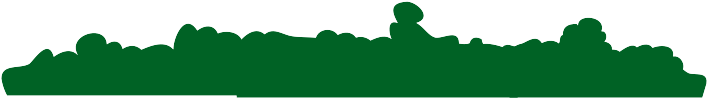 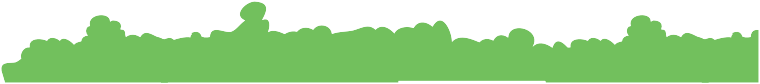 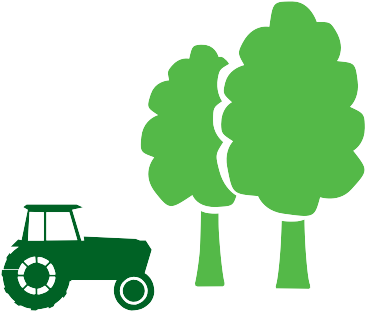 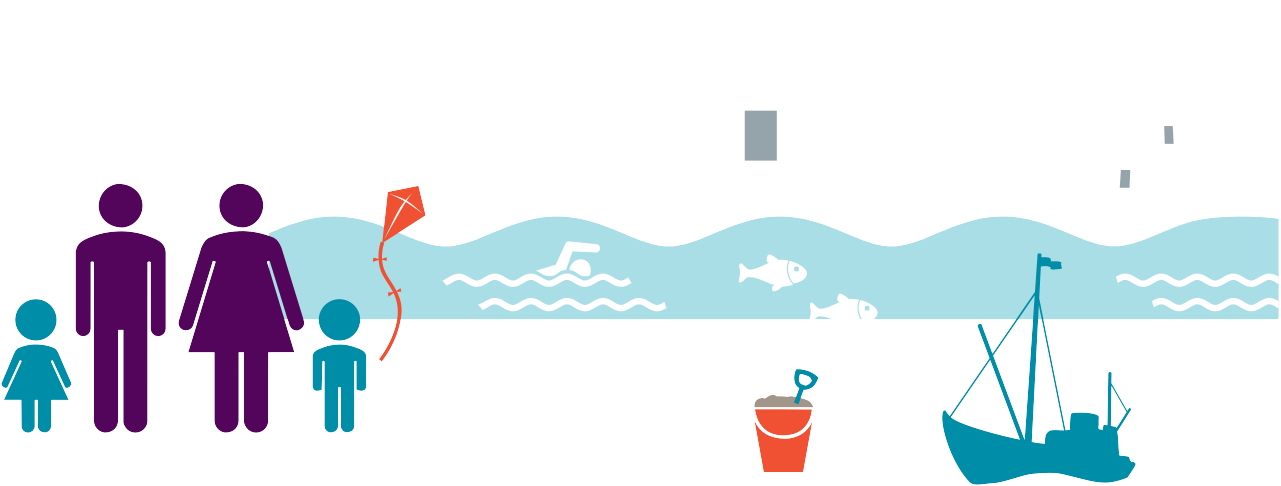 Sheet 11 – Fingal South Amend zoning from GB ‘Greenbelt’ to GE ‘General Employment’ at Metropoint, Kilronan.Amend zoning from GB ‘Greenbelt’ to RC ‘Rural Cluster’ at Baskin Lane.Insert new Local Objective for South Fingal Study Area: Carry out a comprehensive feasibility study of the South Fingal area to produce a strategic ‘vision’ and overall strategy for the proper planning and sustainable development of the study area, based on a sustainable transport and smarter travel approach, planning for all transport modes and needs, whilst also being reflective of road network capacity and modal split assumptions. This will be carried out in consultation with statutory agencies and relevant stakeholders. Exact boundary to be agreed as part of the process.Amend Masterplan MP 11B boundary to omit land at Horizon Logistics Park. Include 2 no. CP (Car Park) designations at the two parking facilities in the ownership of the DAA, known as the blue and red car-park, located on GE lands.Include CP (car park) designation at the Quick Park site.Amend zoning from GE ‘General Employment’ to RS ‘Residential’ at Derryolam, Dardistown, Cloghran.Amend zoning from GE ‘General Employment’ to HT ‘High Technology’ at Old Airport Road.Create two new Masterplan areas at Clonshagh - MP 11.C Clonshagh East and MP 11.E Clonshagh West.Amend zoning from HT ‘High Technology’ to RW ‘Retail Warehousing’ zoning adjacent to IKEA. Insert map based local objective at Northwood: Support provision of retail for local needs only.Amend Masterplan MP 11A boundary to omit land at Ballymun Road.Amend zoning from OS ‘Open Space’ to RS ‘Residential’ at Santry Avenue and insert new mapped Local Objective: Prepare a Masterplan to facilitate the provision of a purpose built student accommodation facility in an appropriately landscaped setting to preserve the predominantly open space character.Amend legend:Proposed Indicative Metro Route to Light Rail CorridorSHEET 11 Fingal SouthProposed Amendment SH 11.1SHEET 11 Fingal SouthProposed Amendment SH 11.2SHEET 11 Fingal SouthProposed Amendment SH 11.3SHEET 11 Fingal SouthProposed Amendment SH 11.4SHEET 11 Fingal SouthProposed Amendment SH 11.5SHEET 11 Fingal SouthProposed Amendment SH 11.6SHEET 11 Fingal SouthProposed Amendment SH 11.7SHEET 11 Fingal SouthProposed Amendment SH 11.8SHEET 11 Fingal SouthProposed Amendment SH 11.9SHEET 11 Fingal SouthProposed Amendment SH 11.10SHEET 11 Fingal SouthProposed Amendment SH 11.11SHEET 11 Fingal SouthProposed Amendment SH 11.12SHEET 11 Fingal SouthProposed Amendment SH 11.13SHEET 11 Fingal SouthProposed Amendment SH 11.14